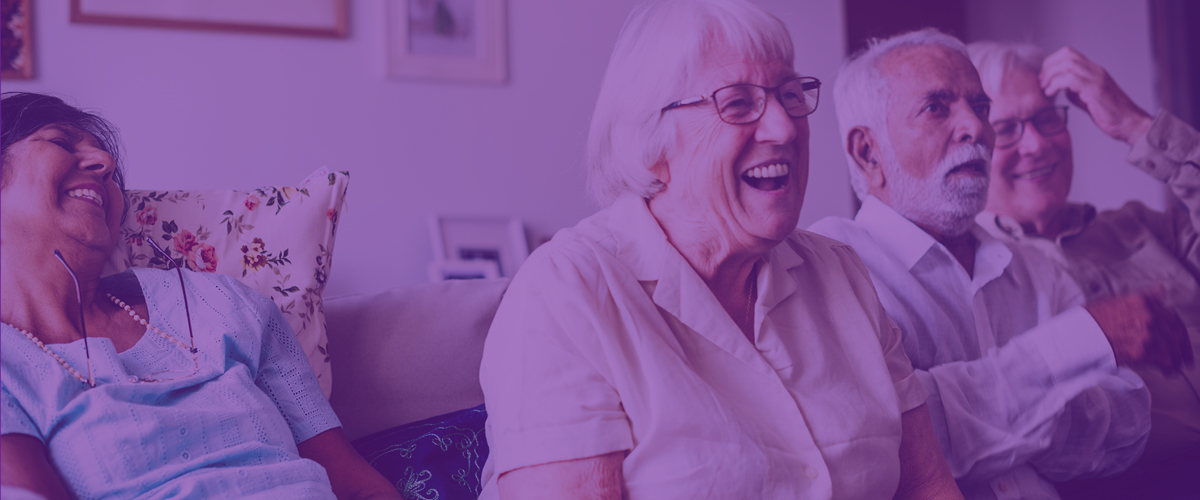 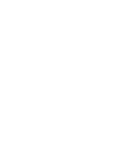 We are really pleased to hear that you are interested in GP Connect! GP Connect Access Record: HTML allows authorised clinical and non- clinical staff to view the GP Practice patient record in a read-only format. What is GP Connect?  GP Connect is an API that allows authorised clinical staff and selected social care professionals to view GP Practice information; for example, a patient’s medical history, current medication and allergies to support direct patient care. This produces improvements in both care outcomes and patient experience.

Who can have access?Registered clinicians and now alsoCQC Registered Managers,Care ManagersDeputy Care ManagersCare Team Leaders and Senior CarersThere are two levels of access; a full view for clinicians and a slimmed down view for non- clinicians.Both view give access to the patient’s Summary information, Medications, Allergies and adverse reactions, and ImmunisationsWhat do I need to do?In order to access a patient record via GP Connect, you need to know the patient’s NHS number so we encourage you to ensure that you record the NHS number on the service user’s details page under the Patient Details section. The integration will require a patient’s NHS number and date of birth in order to be able to verify that the patient you are searching for is the one whose record will be returned.What Information do I need to provide?  In order for us to be able to enable GP Connect Access Record: HTML on your PASS office we will need to know the names of the people in your organisation that you would like to have access. If they are not currently set up as employees on PASS you will need to create a profile for them and then provide their name. When we switch GP Connect on in your PASS office, we will then need to set up the users you have provided us with to be 'Authorised to access GP Connect information’. We need you to share your organisation code (ODS code) with us in order for us to configure your office for the GP Connect integration. Your ODS code would have been created by the Organisation Data Services team within NHS Digital and is used to identify organisations across health and social care. If you are unsure of your ODS Code, you can use the NHS Digital ODS Portal to find it: https://odsportal.hscic.gov.uk/Please fill in the information below:P Connect within PAAuthorised Users Information required for cliniciansIf a registered clinician, please provide their names, including confirmation that they hold current registration with NM/ GMC or other registration relevant to their professionInformation required for non-cliniciansTheir names and job role in your organisation, eg, CQC Registered Manager, Deputy Care Manager, Care Team LeaderODS Code*An ODS code (also called an Organisation Code) is a unique code created by the Organisation Data Services team within NHS Digital, and used to identify organisations across health and social care.Data Security & Protection Toolkit *Please let us know whether you have completed your Data Security & Protection Toolkit (DSPT)at Standards Met and published the results on https://www.dsptoolkit.nhs.uk